Vadovaudamasi Lietuvos Respublikos vietos savivaldos įstatymo 16 straipsnio 2 dalies 21 punktu, atsižvelgdama į Pagėgių savivaldybės administracijos Strateginio planavimo ir investicijų skyriaus vedėjo 2016 m. spalio 25 d. raštą Nr. P-27 „Dėl sprendimo „Dėl  slaugos lovų iškėlimo iš Pagėgių palaikomojo gydymo, slaugos ir senelių globos namų ir įstaigos pavadinimo pakeitimo“ tarybai rengimo“,  Pagėgių savivaldybės taryba n u s p r e n d ž i a:Pritarti palaikomojo gydymo ir slaugos paslaugų teikimo perkėlimui iš Pagėgių savivaldybėsbiudžetinės įstaigos „Pagėgių palaikomojo gydymo, slaugos ir senelių globos namai“ į Pagėgių savivaldybės viešosios įstaigos „Pagėgių pirminės sveikatos priežiūros centras“, vykdant įstaigų restruktūrizavimą.Šis sprendimas gali būti skundžiamas Lietuvos Respublikos administracinių bylų teisenos įstatymo nustatyta tvarka.SUDERINTA: Administracijos direktoriaus pavaduotojas                                    	              Alvidas EinikisBendrojo ir juridinio skyriaus vyriausioji specialistė		              Adelija TruškauskienėKalbos ir archyvo tvarkytoja                                                                            Laimutė Mickevičienė Ruošė Dalia Šėperienė,Bendrojo ir juridinio skyriaus vedėjaPagėgių savivaldybės tarybosveiklos reglamento2 priedasPAGĖGIŲ SAVIVALDYBĖS TARYBOS SPRENDIMO PROJEKTO„dėl PRITARIMO PALAIKOMOJO GYDYMO IR SLAUGOS PASLAUGŲ TEIKIMO PERKĖLIMUI IŠ PAGĖGIŲ SAVIVALDYBĖS BIUDŽETINĖS ĮSTAIGOS „PAGĖGIŲ PALAIKOMOJO GYDYMO, SLAUGOS IR SENELIŲ GLOBOS NAMAI“ Į PAGĖGIŲ SAVIVALDYBĖS VIEŠOSIOS ĮSTAIGOS „PAGĖGIŲ PIRMINĖS SVEIKATOS PRIEŽIŪROS CENTRAS“, VYKDANT ĮSTAIGŲ RESTRUKTŪRIZAVIMĄ“AIŠKINAMASIS RAŠTAS2016-12-12Parengto projekto tikslai ir uždaviniaiPritarti palaikomojo gydymo ir slaugos paslaugų teikimo perkėlimui iš Pagėgių savivaldybėsbiudžetinės įstaigos „Pagėgių palaikomojo gydymo, slaugos ir senelių globos namai“ į Pagėgių savivaldybės viešosios įstaigos „Pagėgių pirminės sveikatos priežiūros centras“, vykdant įstaigų restruktūrizavimą. Pritarus sprendimui, bus panaudotos visos valstybės investicijų lėšos, skirtos modernizuoti veikiančius Pagėgių palaikomojo gydymo, slaugos ir senelių globos namus, o VšĮ „Pagėgių pirminės sveikatos priežiūros centras“ gavus 2014-2020 metų Europos Sąjungos struktūrinių fondų investicijų programos priemonėmis finansuoti projektų lėšas, suremontavus viešąją įstaigą ir pritaikius infrastruktūrą, įstaigoje bus teikiamas kokybiškesnis palaikomasis gydymas ir slaugos paslaugos.  Kaip šiuo metu yra sureguliuoti projekte aptarti klausimaiSprendimo projektas parengtas vadovaujantis Lietuvos Respublikos vietos savivaldos įstatymo 16 straipsnio 2 dalies 21 punktu, Pagėgių savivaldybės administracijos strateginio planavimo ir investicijų skyriaus vedėjo 2016 m. spalio 25 d. raštu Nr. P-27 „dėl sprendimo“ dėl slaugos lovų iškėlimo iš Pagėgių palaikomojo gydymo, slaugos ir senelių globos namų ir įstaigos pavadinimo pakeitimo“ tarybai rengimo“. Kokių teigiamų rezultatų laukiamaPritarus sprendimui, bus panaudotos visos valstybės investicijų lėšos, skirtos modernizuoti veikiančius Pagėgių palaikomojo gydymo, slaugos ir senelių globos namus, o VšĮ „Pagėgių pirminės sveikatos priežiūros centras“ gavus 2014-2020 metų Europos Sąjungos struktūrinių fondų investicijų programos priemonėmis finansuoti projektų lėšas, suremontavus viešąją įstaigą ir pritaikius infrastruktūrą, įstaigoje bus teikiamas kokybiškesnis palaikomasis gydymas ir slaugos paslaugos.  Galimos neigiamos priimto projekto pasekmės ir kokių priemonių reikėtų imtis, kad tokių pasekmių būtų išvengta.Neigiamų pasekmių nenumatyta.Kokius galiojančius aktus (tarybos, mero, savivaldybės administracijos direktoriaus) reikėtų pakeisti ir panaikinti, priėmus sprendimą pagal teikiamą projektą.Nereikia keisti ir panaikinti galiojančių teisės aktų.Jeigu priimtam sprendimui reikės kito tarybos sprendimo, mero potvarkio ar administracijos direktoriaus įsakymo, kas ir kada juos turėtų parengti.Nereikės priimti kito sprendimo priimtam sprendimui. Ar reikalinga atlikti sprendimo projekto antikorupcinį vertinimąŠis sprendimas antikorupciniu požiūriu nevertinamas.Sprendimo vykdytojai ir įvykdymo terminai, lėšų, reikalingų sprendimui įgyvendinti, poreikis (jeigu tai numatoma – derinti su Finansų skyriumi)Nenumatyta derinti su Finansų skyriumi.Projekto rengimo metu gauti specialistų vertinimai ir išvados, ekonominiai apskaičiavimai (sąmatos)  ir konkretūs finansavimo šaltiniaiNeigiamų specialistų vertinimų ir išvadų negauta. Projekto rengėjas ar rengėjų grupė.Bendrojo ir juridinio skyriaus vedėja Dalia Šėperienė, tel. 70401, el. p. d.seperiene@pagegiai.lt Kiti, rengėjo nuomone,  reikalingi pagrindimai ir paaiškinimai.Nėra kitų rengėjo pagrindimų ir paaiškinimų.Bendrojo ir juridinio skyriaus vedėja                                                     Dalia Šėperienė________________			___________________(Rengėjo pareigos)	(Parašas)		(Rengėjo vardas, pavardė)                                                                                                                         Projektas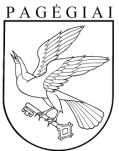 Pagėgių savivaldybės tarybasprendimas dėl PRITARIMO PALAIKOMOJO GYDYMO IR SLAUGOS PASLAUGŲ TEIKIMO PERKĖLIMUI IŠ PAGĖGIŲ SAVIVALDYBĖS BIUDŽETINĖS ĮSTAIGOS „PAGĖGIŲ PALAIKOMOJO GYDYMO, SLAUGOS IR SENELIŲ GLOBOS NAMAI“ Į PAGĖGIŲ SAVIVALDYBĖS VIEŠOSIOS ĮSTAIGOS „PAGĖGIŲ PIRMINĖS SVEIKATOS PRIEŽIŪROS CENTRAS“, VYKDANT ĮSTAIGŲ RESTRUKTŪRIZAVIMĄ2016 m. gruodžio 12  d. Nr. T1-244Pagėgiai